Premier Exhibitor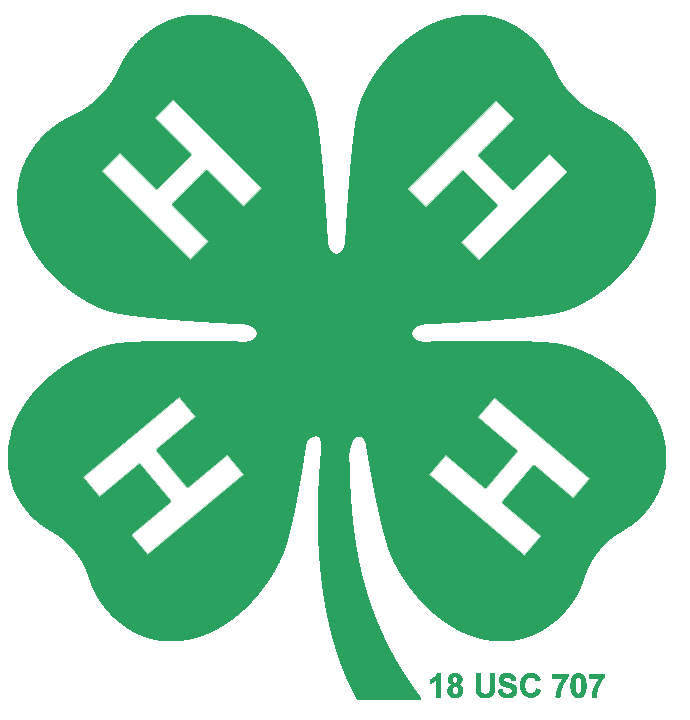  Cattle Study GuideBeef Resource Handbook- Ohio State University ExtensionDairy Resource Handbook- Ohio State University Extension (Questions 21-25)Beef Selection-Breeds of Cattle Beef Selection- Structural DifferencesBeef Selection- Feeder Calf Grading Working Safety with Livestock- What Do I Need to Know? Health Maintenance- Beef Cattle Diseases Reproduction and Genetics- The Male Reproductive System Reproduction and Genetics- The Male Reproductive System Reproduction and Genetics- The Female Reproductive System Reproduction and Genetics-CalvingReproduction and Genetics- Traits of Economic ImportanceNutrition and Feeding- MineralsNutrition and Feeding- Feeding the Beef CowCarcass Evaluation- Quality Grading Carcass Evaluation- Yield Grading Carcass Evaluation- Wholesale/Retail Cuts of BeefMarketing- The MarketplaceDairy Beef- Breeds of Dairy BeefDairy Beef- Dairy Beef Feeder Health ConcernsCaring for Animals- Animal Health Caring for Animals- Quality Assurance Factors Nutrition- Feed Additives Reproduction and Genetics- Female Reproductive System Reproduction and Genetics- PedigreesNutrition- ProteinMilk Production and Mammary Health- Anatomy of the Mammary Gland  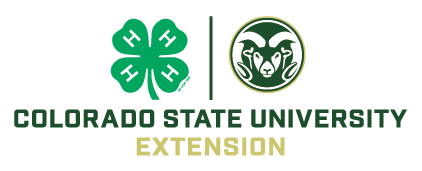 